Протокол № 20заседания членов Совета саморегулируемой организации  «Союз дорожно- транспортных строителей «СОЮЗДОРСТРОЙ»г. Москва                                                                                  12 июля  2018 годаФорма проведения: очнаяПрисутствовали члены Совета:Кошкин Альберт Александрович – Председатель совета директоров АО «Сибмост», Хвоинский Леонид Адамович – Генеральный директор «СОЮЗДОРСТРОЙ», Андреев Алексей Владимирович – Генеральный директор ОАО «ДСК «АВТОБАН», Нечаев Александр Федорович – Председатель Совета директоров ООО «Севзапдорстрой»,  Любимов Игорь Юрьевич – Генеральный директор ООО «СК «Самори»,  Лилейкин Виктор Васильевич – Генеральный директор ЗАО «Союз-Лес», Данилин Алексей Валерьевич – Генеральный директор ООО «Бест-строй инжиниринг», Вагнер Яков Александрович – Генерального директора ООО «Стройсервис», Власов Владимир Николаевич – Генеральный директор ПАО «МОСТОТРЕСТ», Гордон Семен Лазаревич – Генеральный директор ООО «ЛАГОС», Губин Борис Анатольевич – Представитель ООО Группа компаний «ММ-Строй», Ткаченко Алексей Васильевич  - Представитель ООО «Строй Гарант».Повестка дня:Рассмотрение вопроса о присвоении уровня ответственности в соответствии со статьей 55.16 Градостроительного Кодекса Российской Федерации.Рассмотрение вопроса о вынесении мер дисциплинарного воздействия к организациям-членам СРО «СОЮЗДОРСТРОЙ».По первому вопросу: слово имеет генеральный директор «СОЮЗДОРСТРОЙ»  Хвоинский Леонид Адамович – на основании заявления и предоставленных данных, предлагаю присвоить уровень ответственности, - членам Союза: ООО «ПРОЭМР строй».Решили: на основании заявления и предоставленных данных, присвоить уровень ответственности следующей организации и сформировать компенсационный фонд обеспечения договорных  обязательств:Присвоить право осуществлять строительство, реконструкцию, капитальный ремонт объектов капитального строительства в отношении объектов капитального строительства (кроме особо опасных, технически сложных и уникальных объектов капитального строительства, объектов использования атомной энергии) в отношении организаций - членов Союза: ООО «ПРОЭМР строй».Голосовали:	За – 12 голосов, против – нет, воздержался – нетПо второму вопросу:  слово имеет  заместитель генерального директора «СОЮЗДОРСТРОЙ» Суханов Павел Львович. 1. Уважаемые члены Совета! – в соответствии с пунктом 2 части 2 статьи 55.7 Градостроительного кодекса Российской Федерации, а именно за нарушение пункта 4 части 1.3 Раздела 4 «Положения о членстве в саморегулируемой организации …..», и основываясь на части 2.3 Раздела 4 «Положения о членстве в саморегулируемой организации …..», прошу Вас рассмотреть возможность исключить из членов «СОЮЗДОРСТРОЙ» следующие организации – члены «СОЮЗДОРСТРОЙ»: 1. ООО «Промспецстрой»;2. ООО «Фирма АБ»;Решили: – в соответствии с пунктом 2 части 2 статьи 55.7 Градостроительного кодекса Российской Федерации, а именно за нарушение пункта 4 части 1.3 Раздела 4 «Положения о членстве в саморегулируемой организации …..» исключить из членов «СОЮЗДОРСТРОЙ» следующие организации – члены СРО «СОЮЗДОРСТРОЙ»:1. ООО «Промспецстрой»;2. ООО «Фирма АБ»;Голосовали:За – 12 голосов, против – нет, воздержался – нет.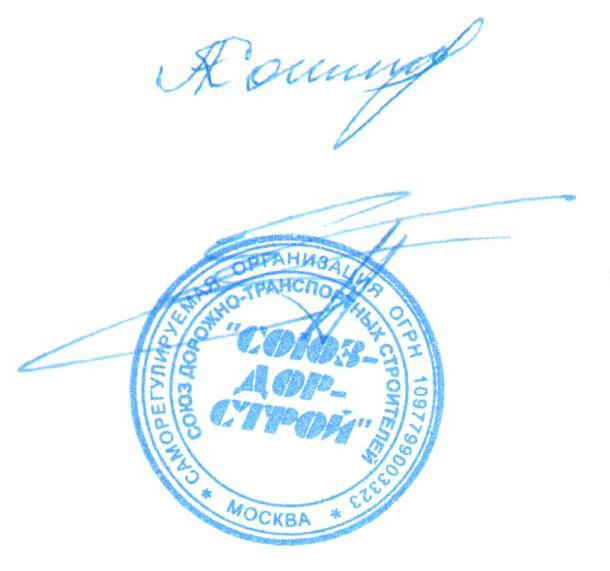 Председатель Совета                                                                   Кошкин А.А.Секретарь Совета                                                                        Суханов П.Л.П/ПНаименование организацииКФ возмещения вредаКФ дог. обязательств1ООО «ПРОЭМР строй»Не заявляютдо 60 млн руб. (1 уровень ответственности члена СРО)